Vacances d’hiver 2019
Accueil de loisirs de Vidauban 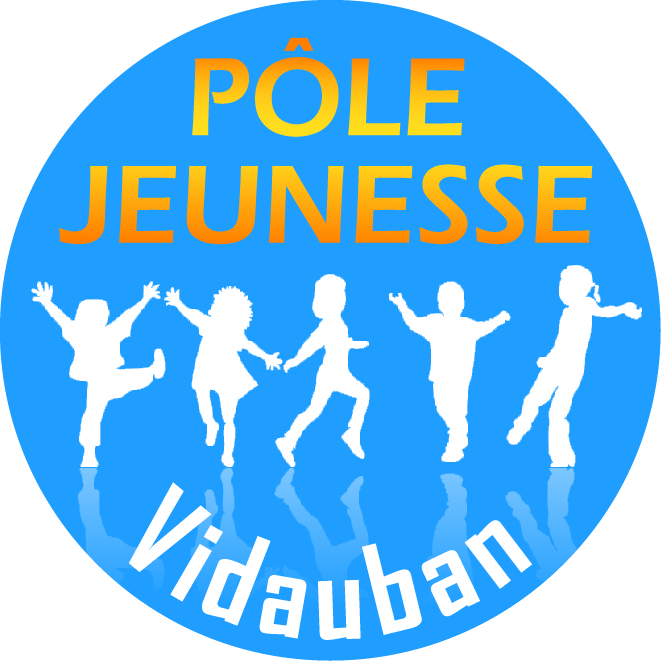 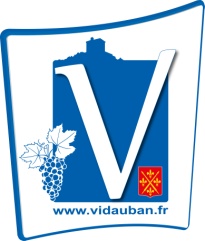 enfants de 6 à 14 ans« Semaine artistique » L’enfant choisira son thème le lundi matin !!!Ces plannings sont susceptibles d’être modifiés en fonction de divers paramètres.Les plannings définitifs seront accessibles sur le site de la commune, dans le panneau d’affichage à l’entrée de l’accueil de loisirs et distribués aux enfants le lundi matin.Merci de votre compréhension,L’équipe du pôle jeunesseLundi 11.02Mardi 12.02Mercredi 13.02Jeudi 14.02Vendredi 15.02Groupe 3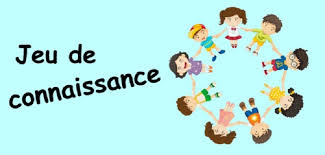 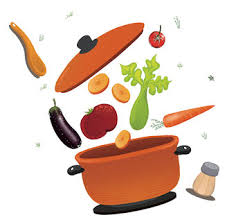 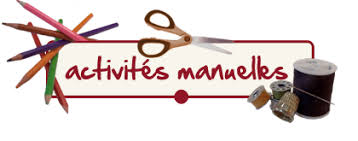 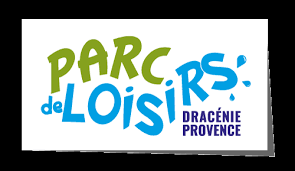 Groupe 3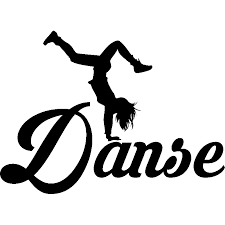 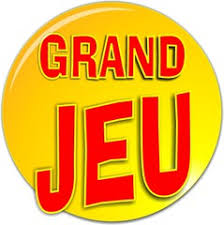 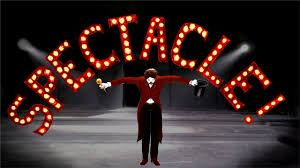 Groupe 3Groupe 3Lundi 18.02 Mardi 19.02Mercredi 20.02Jeudi 21.02Vendredi 22.02Groupe 3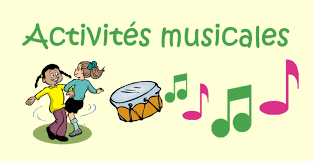 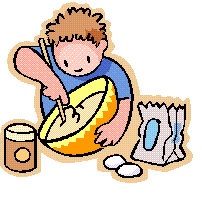 

 Jazz avec Style Danse Groupe 3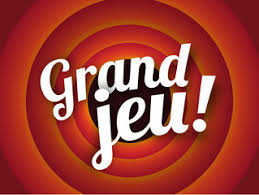 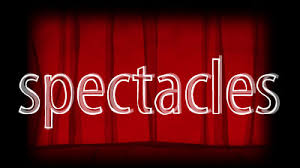 